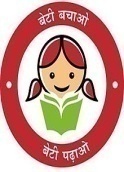 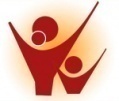                 GOVERNMENT OF UT JAMMU AND KASHMIR     OFFICE OF THE CHILD DEVELOPMENT PROJECT OFFICER KHOUR                          Advertisement Notice No :-  02 of 2023        Dated :-  25-05-2023Subject:   Advertisement for Recruitment of Sanginis( Anganwadi Workers) and Sahayikas ( Anganwadi Helpers) in Anganwadi Centres Of POSHAN Project                                                         Khour.Reference:  Human Resource Policy for Anganwadi Workers (AWWs) and Anganwadi Helpers (AWHs) implemented vide Govt Order No. 222-JK(SWD) of 2022 dated :30.11.2022 . Directions issued vide Govt. Order No. 103-JK( SWD) of 2023 dated: 28.04.2023 Approval Accorded vide Mission Directorate, Order No.: MD /Poshan/Estt /2023/14988-15027, Dated :23-05-2023Applications are invited on prescribed format  at ANNEXURE “A”from the eligible female candidates  for engagement as Sanginis (Anganwadi Workers)  and Sahayikas (Anganwadi Helpers) in Anganwadi Centres of PoshanProject Khour, purely on Honorarium basis ( as per guidelines/norms).The important details with regard to the posts are as under:i)  Posts of Sanginis( Anganwadi Workers)ii)  Posts of Sahayikas ( Anganwadi Helpers)Date of Commencement for submission of Application Forms: 29.05.2023Last Date for submission of Application Forms:  12.06.2023No application forms shall be accepted after the last date i.e. 12.06.2023.              ELIGIBILTY CRITERIA:For  Sanginis (Anganwadi Workers):Women candidates only in the age group of 18-37 years as on 01-01-2023 shall be eligible for the post.The candidate should be a domicile of the UT of J&K.The candidate should be a resident of the Electoral Ward where Anganwadi centre is situated. Name in the Voter List for the ward shall be considered as the proof of residence of the candidate. In case the name of the candidate appears in Voter list along with her parents, then she must provide certificate of being unmarried issued by the concerned Tehsildar. Wherever, there is any dispute of residence for any reason, then a residence proof certifying the ward of residence from the concerned SDM/ACR shall be considered.Minimum qualification for Sanginis( Anganwadi Workers) shall be 10+2 and maximum graduation. In case no 10+2 pass candidate is available in the ward, 10+2 pass candidate from the adjoining ward shall be considered.In case suitable candidate is not available from adjoining ward, candidate from the nearest ward within the Panchayat will be considered.Weightage shall be given on the basis of marks obtained in 10+2 and selection shall be done purely on merit basis and no other criteria to be considered.In case any eligible candidate is available within the family of the retiring AWWs/AWHs,  the said candidate shall qualify for additional two percent points while making selection.In case of tie in merit of the eligible candidates, candidate with higher age will be preferred.Candidates with qualification higher than Graduation shall not be considered.For Sahayikas ( Anganwadi Helpers):Women Candidates only in the age group of 18-37 years as on 01-01-2023 shall be considered for the post.The Candidate should be a domicile of the UT of J&K.The selection of Sahayikas (Anganwadi Helpers) shall be restricted to the Electoral Ward where Anganwadi Centre is located.Minimum qualification for Sahayikas shall be Matriculation.In case no matriculate candidate is available in the ward, candidates with qualification not less than 8th standard shall be considered.    Documents  to be  attached with the application form (Self Attested):Copy of Domicile certificate and Date Of Birth Certificate.Copies of all Academic qualification certificates.Copy of Aadhaar Card.Copy of Voter ID Card.Copy of Ration Card.Two passport size recent photographs.Certified copy of the latest voter list as proof of residence. (Certified by the BDO/EO Municipality concerned)Unmarried Certificate by the concerned Tehsildar (In case of unmarried candidate)       h.   Copy of Death Certificate of Husband. (In case of widow)       i.    Copy of Divorce Certificate. (In case of divorcee)       j.  Affidavit in the prescribed format as given in Annexure B duly attested by Judicial          Magistrate.The application forms complete in all respects as per the Performa given in Annexure “A” of this notice along withself attested copies of all the requisite documents as mentioned should be submitted in the Office of the Child Development Project Officer , Khour,Jammu ( Near Office of Sub Divisional Magistrate,Khour Camp ) by personal delivery or through registered Post during working hours against the proper receipt. Candidates have to apply separately for each post.The incomplete forms shall be rejected without any clarification/notice and the candidates shall have no right to claim for candidature. This Office/Poshan Department reserves the right to increase/decrease/withdraw/cancel the advertised vacancies at any point of time on the departmental requirement before the selection process.                        Document Verification :		The shortlisted  candidates shall be required to appear before the Document Verification Committee along with all the original documents whose copies have been attached with the application form within a week after the last date of receipt of application forms.No. CDPO/K/   191-202 /2023Dated: 25.05.2023                                                                                                                                                                                            Sd/-							Child Development Project Officer							        POSHAN Project KhourCopy to the :-Deputy Commissioner,Jammu for kind information.Mission Director, Poshan, J&K for kind information.District Programme Officer, Poshan Projects Jammu (Chairman, Selection Committee for Sanginis) for kind information.General Manager, DIC Jammu (Member,Selection Committee for Sanginis) for kind information.Deputy Director, Poshan, Jammu for kind information.District Information Officer, Jammu for kind information.District Social Welfare Officer, Jammu (Member,Selection Committee for Sanginis) for favor of information.Assistant Director, Employment, Jammu (Member,Selection Committee for Sanginis) for favor of information.Block Development  Officer( Khour, Kharrahballi, Samwan, Pargwal) (Member, Selection Committee for Sahayikas) for favor of information.Zonal Education Officer(Khour, Jourian, ChowkiChoura) (Member, Selection Committee for Sahayikas) for favour of information.Supervisors  ( all) , Poshan Project Khour for information and with the  direction to display advertisement notice in Panchayat Ghars and Anganwadi centres  and also handover one copy to concerned Sarpanch/ Ward member for publicity in locality against proper receipt, under an intimation to the Office of CDPO , POSHAN Project Khour.Office Record.                                                  ANNEXURE A          APPLICATION FOR THE POST OF SANGINI (ANGANWADI WORKER)Name of the District :-       Name of the Project:-         Name of Panchayat/Municipality:- _________________________________________________________Name of the Anganwadi Centre for which applying:- __________________________________________Name of Candidate( in Block Letter) :-______________________________________________________Contact No :- _____________________________   email id :- _____________________________Father’s Name (in Block Letter):- __________________________________________________________________Marital Status:- (Married/UnMarried) _______________________________________________________________Husband’s name:- (If married) _____________________________________________________________________Whether belonging to the family of retired AWW/AWH:- (Yes/No) _________________________________________Date of Birth:-Age as on 01.01.2023 (in years and months):- ________________________________________________________Place of Permanent Residence (with Ward Number, House Number, Mohalla/Locality, Panchayat etc):- __________________________________________________________________________________________________________________________________________________________________________________________________________________________________________________________________________________________Address for correspondence:- __________________________________________________________________________________________________________________________________________________________________________________________________________________________________________________________________________________________Academic Qualification:-         Date:                                                                                                                  Signature of ApplicantAPPLICATION FOR THE POST OF SAHAYIKA (ANGANWADI HELPER)Name of the District :-        Name of the Project:-          Name of Panchayat/Municipality:- _________________________________________________________Name of the Anganwadi Centre for which applying:- __________________________________________Name of Candidate( in Block Letter) :-______________________________________________________Contact No :- _____________________________   email id :- _____________________________Father’s Name (in Block Letter):- __________________________________________________________________Marital Status:- (Married/UnMarried) _______________________________________________________________Husband’s name (If married):_____________________________________________________________________Whether belonging to BPL category:- (Yes/No) _______________________________________________________Whether Widow/divorcee:- ________________________________________________________________________ Date of Birth:-Age as on 01.01.2023 (in years and months):- ________________________________________________________Place of Permanent Residence (with Ward Number, House Number, Mohalla/Locality, Panchayat etc):- __________________________________________________________________________________________________________________________________________________________________________________________________________________________________________________________________________________________Address for correspondence:- __________________________________________________________________________________________________________________________________________________________________________________________________________________________________________________________________________________________Academic Qualification:-        Date:                                                                                                                   Signature of Applicant                                                    ANNEXURE B                                                    AffidavitI__________________________________D/o/w/o/wd/o_______________________________R/o_____________________________________________________________________do hereby solemnly affirm as under:1. That I belong to the Ward no.__________________ Panchayat________________for which application of Sangini/Sahayika is invited.2. That no forged/fake documents have been enclosed with the application form.3. That if at any later stage, it is found that I am in possession of qualification higher than the prescribed qualification, my engagement shall be liable for cancellation without any notice.4. That the contents of the application given above are correct and true to the best of my knowledge and belief. 5. In case above statement is found incorrect, the selection committee shall have the right to reject the application  form without any notice  and further in case under any circumstances I change my residence (physical) outside the Panchayat/Municipal Ward (whichever applicable) the department shall have the right to terminate my services.				Signature of ApplicantS.No.Name of the DistrictName of the ProjectName of the Panchayat/MunicipalityWard No. of Panchayat/MunicipalityName of the Anganwadi Centre1.JammuKhourKotMaira Phariwala UpperWard No. 1Patyari2.JammuKhourSamwanWard No.4Millian Di Khui A3.JammuKhourMattooWard No. 6Datyal AS.NoName of the DistrictName of the ProjectName of the Panchayat/MunicipalityWard No. of Panchayat/MunicipalityName of the Anganwadi Centre1.JammuKhourPargwal UpperWard No. 7Bhalwal Barth A2.JammuKhourMattooWard No. 6Datyal A3.JammuKhourSamwanWard No. 3Samwan A4.JammuKhourKaleethWard No. 2Kaleeth5.JammuKhourSamwan Ward No. 4Millian Di  Khui ADDMMYYYYS.NoExam PassedBoard/UniversityYear of PassingMarks obtainedMax Marks%age1.Matriculation2.10+23.GraduationDDMMYYYYS.NoExam Passed                 BoardYear of PassingMarks obtainedMax Marks%age1.8th2.Matriculation3.10+2